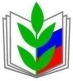 Семинар – совещание председателей территориальных и первичных, выходящих на областную, профорганизаций25.01.2022г.Наиболее значимые изменения, которые произошли или планируются в законодательстве в ближайшее время.Как вы, наверное, уже знаете, что на территории Орловской области с 18.10.2021г. действует постановление главного государственного санитарного врача Орловской области «О проведении профилактических прививок против новой коронавирусной инфекции отдельным категориям граждан по эпидемиологическим показаниям в Орловской области». К числу такой категории в соответствии с п.1.1. данного постановления относятся в том числе и работники образования. Поэтому отказ от вакцинации является для работодателей законным основанием для отстранения работника от работы без сохранения заработной платы. Уволить работника нельзя, но отстранить от работы можно.Федеральным законом от 6 декабря 2021 г. № 406-ФЗ внесены изменения в статью 1 Федерального закона «О минимальном размере оплаты труда». С 1 января 2022 г. МРОТ составляет 13 890 руб. в месяц. До этого он был равен 12 792 руб. Таким образом, повышение составило более 8,5%.Постановление Правительства РФ от 2 декабря 2021 г. № 2190 «О внесении изменений в Постановление Правительства Российской Федерации от 30 декабря 2005 г. № 850»	С 1 января 2022 г. новым категориям педагогических работников устанавливается вознаграждение за классное руководство	Ежемесячное денежное вознаграждение за выполнение функций классного руководителя в размере 5000 рублей установлено педагогическим работникам федеральных государственных профессиональных образовательных организаций и федеральных государственных образовательных организаций высшего образования, реализующих образовательные программы начального общего образования, образовательные программы основного общего образования и образовательные программы среднего общего образования.Большие изменения планируются в законодательстве по охране труда.Приказ Министерства труда и социальной защиты РФ от 29 октября 2021 г. № 776н «Об утверждении Примерного положения о системе управления охраной труда»	С 1 марта 2022 г. будет действовать новое Положение о системе управления охраной труда (СУОТ).	Работодатель создает СУОТ с учетом специфики деятельности, принятых на себя обязательств по охране труда, содержащихся в международных, межгосударственных и национальных стандартах и руководствах, достижений современной науки и наилучших применимых практик по охране труда.	В новом положении помимо прочего четко обозначены основные процессы по охране труда, в числе которых - специальная оценка условий труда, оценка профессиональных рисков, обеспечение работников СИЗ, реагирование на несчастные случаи, на аварийные ситуации. Также приведены примерные перечни опасностей и мер по управлению ими в рамках СУОТ; работ повышенной опасности, к организации которых и к обучению которым предъявляются отдельные требования.	Уточнены виды контроля за СУОТ. Так, предусмотрен регулярный контроль эффективности функционирования не только системы в целом, но и отдельных ее элементов, в т. ч. с использованием средств аудио-, видео-, фотонаблюдения.	Детализирован порядок планирования СУОТ, составления необходимой документации.	Прежнее положение утрачивает силу.Постановление Правительства РФ от 24 декабря 2021 г. № 2464 «О порядке обучения по охране труда и проверки знания требований охраны труда»	Охрана труда: правила обучения и проверки знаний.	Установлены требования:	- к обучению по охране труда (ОТ) и проверке знания требований ОТ у работающих по трудовому договору;	- к организациям и ИП, оказывающим услуги по обучению работодателей и работников вопросам ОТ.	Обучение проводится в ходе инструктажей по ОТ, стажировки на рабочем месте, а также в ходе обучения по оказанию первой помощи, по использованию (применению) СИЗ, по ОТ у работодателя.	По инструктажам и обучению по ОТ знания проверяются в процессе. В прочих случаях в организации, у ИП, у работодателя создаются комиссии по проверке знаний. Их члены должны пройти программы обучения требованиям ОТ.	Оговорены оформление документов и записей о планировании и регистрации обучения. С 1 марта 2023 г. будут вести реестр организаций и ИП, оказывающих услуги в области ОТ, реестр работодателей, которые обучают сотрудников самостоятельно, реестр обученных.	Постановление вступает в силу с 1 сентября 2022 г. и действует до 1 сентября 2026 г., кроме некоторых положений, для которых установлен иной срок.Приказ Министерства труда и социальной защиты РФ от 22 сентября 2021 г. № 650н «Об утверждении примерного положения о комитете (комиссии) по охране труда»	С 1 марта 2022 г. вступают в силу поправки к ТК по вопросам охраны труда. В связи с этим утверждено новое примерное положение о комитете (комиссии) по охране труда. Оно заменит положение 2014 г.	Устанавливаются основные задачи, функции и права комитета. Он является составной частью системы управления охраной труда у работодателя, а также одной из форм участия работников в управлении охраной труда. Комитет создается по инициативе работодателя и (или) работников либо их представительного органа на паритетной основе (каждая сторона имеет один голос вне зависимости от общего числа представителей стороны).	Среди задач - разработка программы действий по обеспечению соблюдения требований охраны труда, участие в организации контроля за состоянием условий труда на рабочих местах, рассмотрение результатов СОУТ и оценки профессиональных рисков.	Приказ Министерства труда и социальной защиты РФ от 22 сентября 2021 г.№ 652н «Об утверждении профессионального стандарта «Педагог дополнительного образования детей и взрослых»	Обновлен профессиональный стандарт для педагогов дополнительного образования детей и взрослых 	Согласно стандарту, целью деятельности указанных специалистов является организация деятельности обучающихся по усвоению знаний, формированию умений и компетенций; создание педагогических условий для формирования и развития творческих способностей, удовлетворения потребностей в интеллектуальном, нравственном и физическом совершенствовании, укреплении здоровья, организации свободного времени, профессиональной ориентации; обеспечение достижения обучающимися результатов освоения дополнительных общеобразовательных программ. 	В функции педагогов дополнительного образования детей и взрослых входит: 	- преподавание по дополнительным общеобразовательным программам; 	- организационно-методическое обеспечение реализации дополнительных общеобразовательных программ; 	- организационно-педагогическое обеспечение реализации дополнительных общеобразовательных программ. 	Стандартом устанавливаются требования к образованию и опыту работы, необходимым специалисту для выполнения своих функций. 	Настоящий Приказ вступает в силу с 1 сентября 2022 года и действует до 1 сентября 2028 года. 	Признан утратившим силу приказ Минтруда России от 5 мая 2018 года N 298н, изданный для регулирования аналогичных отношений.Приказ Министерство труда и социальной защиты РФ от 29 октября 2021 г. № 766н «Об утверждении Правил обеспечения работников средствами индивидуальной защиты и смывающими средствами»	С 1 сентября 2023 г. начнут действовать обязательные требования к обеспечению работников СИЗ и смывающими средствами.	Они распространяются на работодателей - юр- и физлиц независимо от их организационно-правовых форм, форм собственности и работников. Обеспечение работников СИЗ осуществляется за счет работодателя. Ответственность за определение потребности, выбор, своевременную и полную выдачу работникам СИЗ, контроль за правильностью их эксплуатации, а также за хранение, уход и вывод из эксплуатации СИЗ возлагается на работодателя.	До 31 декабря 2024 г. обеспечение СИЗ может осуществляться в соответствии с типовыми нормами с учетом специальной оценки условий труда и профессиональных рисков, мнения профсоюза или иного представительного органа работников. Применять ли типовые нормы с 1 сентября 2023 г. до 31 декабря 2024 г., решает работодатель.	Межотраслевые правила обеспечения работников СИЗ и изменения в них признаны утратившими силу.	Приказ вступает в силу с 1 сентября 2023 г. и действует до 1 сентября 2029 г.	Приказ Министерства труда и социальной защиты РФ от 29 октября 2021 г. № 767н «Об утверждении Единых типовых норм выдачи средств индивидуальной защиты и смывающих средств»	С 1 сентября 2023 г. будут действовать единые типовые нормы выдачи работникам средств индивидуальной защиты.	Минтруд установил:	- единые типовые нормы выдачи средств индивидуальной защиты (исходя из профессий, должностей, в зависимости от идентифицированных опасностей);	- единые типовые нормы выдачи дерматологических средств индивидуальной защиты и смывающих средств.	Они заменят отраслевые нормы.	Также отмечу, что с 1 марта 2022 г. вводится новая норма ТК РФ, согласно которой работодатель обязан отстранить от работы (не допускать к работе) работника, не применяющего выданные ему средства индивидуальной защиты, использование которых является обязательным при выполнении определенных видов работ. Это касается исполнения обязанностей во вредных и (или) опасных условиях труда, в особых температурных условиях.	Приказ вступает в силу с 1 сентября 2023 г. и действует до 1 сентября 2029 г.Приказ Министерства труда и социальной защиты РФ от 29 октября 2021 г. № 771н «Об утверждении Примерного перечня ежегодно реализуемых работодателем мероприятий по улучшению условий и охраны труда, ликвидации или снижению уровней профессиональных рисков либо недопущению повышения их уровней»	С 1 марта 2022 г. вводится новый примерный перечень ежегодно реализуемых работодателем мероприятий по улучшению условий и охраны труда. Речь также идет о мероприятиях по снижению профессиональных рисков или недопущению повышения их уровней.	В числе новых мероприятий - приобретение приборов, устройств, оборудования (их комплексов), обеспечивающих видео-, аудио или иную фиксацию процессов выполнения работ.	Типовой перечень мероприятий от 2012 г. признается утратившим силу.Приказ Министерства труда и социальной защиты РФ от 29 октября 2021 г. № 773н «Об утверждении форм (способов) информирования работников об их трудовых правах, включая право на безопасные условия и охрану труда, и примерного перечня информационных материалов в целях информирования работников об их трудовых правах, включая право на безопасные условия и охрану труда»	С 1 марта 2022 г. работодатель будет обязан информировать работников об их трудовых правах, включая права на безопасные условия и охрану труда.	Минтруд утвердил формы (способы) информирования работников и примерный перечень информационных материалов. В частности, информация может доводиться:	- в визуальной/печатной форме - коллективные договоры, отраслевые соглашения, периодические корпоративные издания, листовки, буклеты и плакаты;	- посредством видеоматериалов - видеоролики, программы на корпоративном телевидении;	- с помощью интернет-ресурсов - сайты работодателя, Минтруда, Роструда, региональных органов власти по труду, справочные правовые информсистемы.	Работодатель может применять любые перечисленные способы по отдельности или совместно, а также иные предусмотренные законом формы информирования.	Приказ вступает в силу с 1 марта 2022 г.Приказ Министерства труда и социальной защиты РФ от 17 декабря 2021 г. № 894 «Об утверждении рекомендаций по размещению работодателем информационных материалов в целях информирования работников об их трудовых правах, включая право на безопасные условия и охрану труда»	Работодателям даны рекомендации по размещению информационных материалов в целях информирования работников об их трудовых правах 	Работодатели могут размещать указанные информационные материалы следующими способами: 	- тиражированием (распространением) печатной продукции и видеоматериалов; 	- распространением материалов через кабинеты охраны труда или уголки по охране труда; 	- размещением на внутреннем корпоративном веб-портале или веб-сайте работодателя (при наличии); 	- рассылкой по электронной почте/проведением онлайн-опросов; 	- проведением телефонных интервью и собеседований. 	В рекомендациях также приведен примерный порядок размещения работодателем информационных материалов в зависимости от выбранного им способа их размещения. 	Настоящий Приказ вступает в силу с 1 марта 2022 года.